Российская Федерация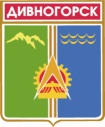 Администрация города ДивногорскаКрасноярского краяП О С Т А Н О В Л Е Н И Е . 25. 12.2014				г. Дивногорск			                     		    № 309пО внесении изменений в постановление администрации города Дивногорска от 11.10.2013  № 211п «Об утверждении муниципальной программы «Функционирование жилищно-коммунального хозяйства и повышение энергетической эффективности» (в ред. пост. от 07.05.2014 № 100п, от 22.05.2014 № 126п, от 26.06.2014 № 142п, от 01.09.2014 № 195п, от 30.09.2014 № 239п, от 09.10.2014 № 246п, от 26.11.2014 № 281п)   В соответствии с Федеральным законом от 06.10.2003 № 131-ФЗ «Об общих принципах организации местного самоуправления в Российской Федерации», постановлением администрации  города Дивногорска от 01.08.2013 № 131п «Об утверждении Порядка принятия решений о разработке муниципальных программ города Дивногорска, их формировании и реализации», руководствуясь статьями 43, 53 Устава города Дивногорска,ПОСТАНОВЛЯЮ:Внести в постановление администрации города Дивногорска от 11.10.2013 № 211п «Об утверждении муниципальной программы «Функционирование жилищно-коммунального хозяйства и повышение энергетической эффективности муниципального образования город Дивногорск» (в ред. пост. от 07.05.2014 № 100п, от 22.05.2014 № 126п, от 26.06.2014 № 142п, от 01.09.2014 №195п, от 30.09.2014 № 239п, от 09.10.2014 № 246п, от 26.11.2014 № 281п) следующие изменения:В разделе 1 «Паспорт муниципальной программы», подраздел: «Информация по ресурсному обеспечению программы» изложить в следующей редакции:В разделе 5 муниципальной программы «Перечень подпрограмм с указанием сроков их реализации и ожидаемых результатов»:1.2.1. В подразделе «Подпрограмма 1 «Реформирование и модернизация жилищно-коммунального хозяйства» предложение «Объем финансирования подпрограммы за счет всех источников финансирования …» изложить в новой редакции:	Общий объем финансирования подпрограммы в 2014-2017 годах за счет всех источников финансирования составит 161342,2 тыс. рублей, из них по годам:2014 год – 45953,5 тыс. рублей;2015 год – 38462,9 тыс. рублей;2016 год – 38462,9 тыс. рублей;2017 год – 38462,9 тыс. рублей, в том числе:краевой бюджет – 125379,0 тыс. рублей, в том числе по годам:год – 35208,90 тыс. рублей;2015  год – 30056,7 тыс. рублей;2016  год – 30056,7 тыс. рублей;2017 год – 30056,7 тыс. рублей,местный бюджет – 35963,20 тыс. рублей, в том числе по годам:год – 10744,60 тыс. рублей;год – 8406,2 тыс. рублей;год – 8406,2 тыс. рублей;год – 8406,2 тыс. рублей.1.2.2. В подразделе «Подпрограмма 1 «Реформирование и модернизация жилищно-коммунального хозяйства» абзац: «Потребность в средствах на выделение субвенций бюджету муниципального образования  на компенсацию части совокупных расходов граждан при предоставлении коммунальных услуг с учетом показателя доступности  коммунальных услуг в 2014-2017 годах….» изложить в следующей редакции:Потребность в средствах на выделение субвенций бюджету муниципального образования  на компенсацию части совокупных расходов граждан при предоставлении коммунальных услуг с учетом показателя доступности  коммунальных услуг в 2014-2017 годах за счет средств краевого бюджета составит 113253,4 тыс. рублей, числе по годам:год – 26299,9 тыс. рублей;год – 28984,5 тыс. рублей;год – 28984,5 тыс. рублей;год – 28984,5 тыс. рублей.          	1.2.3. Приложение 2 к подпрограмме № 1 «Реформирование и модернизация жилищно-коммунального хозяйства» изложить в редакции согласно приложению 1 к настоящему постановлению.	1.3. Раздел 6 муниципальной программы «Информация о распределении планируемых расходов по отдельным мероприятиям программы, подпрограммы  с указанием главных распорядителей средств бюджета, а также по годам реализации программы»  изложить в редакции согласно приложению 2  к настоящему постановлению. 	1.4. Приложение 6 «Ресурсное обеспечение и прогнозная оценка расходов на реализацию целей муниципальной программы с учетом источников финансирования, в том числе по уровням бюджетной системы» к муниципальной программе «Функционирование жилищно-коммунального хозяйства и повышение энергетической эффективности муниципального образования город Дивногорск» изложить в редакции согласно приложению 3 к настоящему постановлению.	1.5. В приложение 1 к муниципальной программе, в подпрограмму № 1 «Реформирование и модернизация жилищно-коммунального хозяйства»                     на 2014-2016 годы внести следующие изменения:1.5.1.	В паспорте подпрограммы № 1, раздел «Информация по ресурсному обеспечению подпрограммы» изложить в следующей редакции:  Контроль за ходом реализации программы «Функционирование жилищно-коммунального хозяйства и повышение энергетической эффективности на территории муниципального образования город Дивногорск» возложить на Бодрову Р.М.  директора муниципального казенного учреждения «Городское хозяйство» города Дивногорска. Настоящее постановление подлежит размещению на официальном сайте администрации города Дивногорска в информационно-телекоммуникационной сети «Интернет».Контроль за исполнением настоящего постановления оставляю за собой.Глава города 									              			     Е.Е. ОльПриложение 2 к постановлению администрации города Дивногорска от __________ №______РАЗДЕЛ 6. ИНФОРМАЦИЯ О  РАСПРЕДЕЛЕНИИ  ПЛАНИРУЕМЫХ  РАСХОДОВ  ПО ОТДЕЛЬНЫМ МЕРОПРИЯТИЯМ ПРОГРАММЫ, ПОДПРОГРАММАМ С УКАЗАНИЕМ ГЛАВНЫХ РАСПОРЯДИТЕЛЕЙ  СРЕДСТВ БЮДЖЕТА А ТАКЖЕ ПО ГОДАМ РЕАЛИЗАЦИИ ПРОГРАММЫ Приложение 3 к постановлению администрации города Дивногорска от _____________ №_____Приложение 6 к муниципальной программе «Функционирование жилищно-коммунального хозяйства и повышение энергетической эффективности»Ресурсное обеспечение и прогнозная оценка расходов на реализацию целей муниципальной программы с учетом источников финансирования, в том числе по уровням бюджетной системыИнформация по ресурсному обеспечению программыОбщий объем финансирования муниципальной программы в 2014-2017 годах за счет всех источников финансирования составит 182964,08 тыс. рублей, из них по годам:2014 год – 53627,48 тыс. рублей;2015 год – 43112,20 тыс. рублей;2016 год – 43112,20 тыс. рублей;2017 год – 43112,20 тыс. рублей, в том числе:краевой бюджет – 127455,80 тыс. рублей, в том числе по годам:2014 год – 37285,70 тыс. рублей;2015 год – 30056,7 тыс. рублей;2016 год – 30056,7 тыс. рублей;2017 год – 30056,7 тыс. рублей,местный бюджет – 55508,28 тыс. рублей, в том числе по годам:год – 16 341,78 тыс. рублей; год – 13055,5 тыс. рублей;год  - 13055,5  тыс. рублей.год – 13055,5 тыс. рублей.Информация по ресурсному обеспечению подпрограммыОбщий объем финансирования подпрограммы в 2014-2016 годах за счет всех источников финансирования составит 161 342,2 тыс. рублей, из них по годам:2014 год – 45 953,5 тыс. рублей; год – 38 462,9 тыс. рублей; год – 38 462,9 тыс. рублей;2017 год – 38 462,9 тыс. руб., в том числекраевой бюджет – 125 379,0 тыс. рублей, в том числе:2014 год – 35 208,9 тыс. рублей;2015 год – 30 056,7 тыс. рублей;2016 год – 30 056,7 тыс. рублей;2017 год – 30 056,7 тыс. руб., в том числеместный бюджет – 35 963,2 тыс. рублей, в том числе:2014год – 10 744,6 тыс. рублей;2015 год - 8 406,2 тыс. рублей;2016 год  - 8 406,2 тыс. рублей2017 год -8 406,2 тыс. руб.Статус (государственная программа, подпрограмма)Наименование  программы, подпрограммыНаименование РБСКод бюджетной классификации Код бюджетной классификации Код бюджетной классификации Код бюджетной классификации РасходыРасходыРасходыРасходыСтатус (государственная программа, подпрограмма)Наименование  программы, подпрограммыНаименование РБСКод бюджетной классификации Код бюджетной классификации Код бюджетной классификации Код бюджетной классификации (тыс. руб.), годы(тыс. руб.), годы(тыс. руб.), годы(тыс. руб.), годыСтатус (государственная программа, подпрограмма)Наименование  программы, подпрограммыНаименование РБСРБСРзПрЦСРВР20142015201520162017Итого на периодМуниципальная программа«Функционирование жилищно-коммунального хозяйства и повышение энергетической эффективности на территории муниципального образования город Дивногорск» всего расходные обязательства по программе931ХХХ53627,4843112,243112,243112,243112,2182964,08Муниципальная программа«Функционирование жилищно-коммунального хозяйства и повышение энергетической эффективности на территории муниципального образования город Дивногорск» Бюджетные учреждения931ХХХ176,380,00,00,00,0176,38Муниципальная программа«Функционирование жилищно-коммунального хозяйства и повышение энергетической эффективности на территории муниципального образования город Дивногорск» МКУ «Городское хозяйство»  города Дивногорска931ХХХ53451,1043112,243112,243112,243112,2182787,7Подпрограмма 1«Реформирование и модернизация жилищно-коммунального хозяйства» всего расходные обязательства по подпрограмме931ХХХ45953,538462,938462,938462,938462,9161342,2Подпрограмма 1«Реформирование и модернизация жилищно-коммунального хозяйства» в том числе по РБС:931ХХХ0,00,00,00,00,00,0Подпрограмма 1«Реформирование и модернизация жилищно-коммунального хозяйства» МКУ «Городское хозяйство»  города Дивногорска931ХХХ45953,538462,938462,938462,938462,9161342,2Подпрограмма 2«Защита населения и территории муниципального образования город Дивногорск от чрезвычайных ситуаций природного и техногенного характера» всего расходные обязательства 931ХХХ50,00,00,00,00,050,0Подпрограмма 2«Защита населения и территории муниципального образования город Дивногорск от чрезвычайных ситуаций природного и техногенного характера» в том числе по РБС:931ХХХ0,00,00,00,00,00,0Подпрограмма 2«Защита населения и территории муниципального образования город Дивногорск от чрезвычайных ситуаций природного и техногенного характера» МКУ «Городское хозяйство»  города Дивногорска931ХХХ50,00,00,00,00,050,0Подпрограмма 3«Энергосбережение и повышение энергетической эффективности на территории муниципального образования город Дивногорск» всего расходные обязательства931ХХХ1136,380,00,00,00,01136,38Подпрограмма 3«Энергосбережение и повышение энергетической эффективности на территории муниципального образования город Дивногорск» в том числе по ГРБС:931ХХХ176,380,00,00,00,0176,38Подпрограмма 3«Энергосбережение и повышение энергетической эффективности на территории муниципального образования город Дивногорск» МКУ «Городское хозяйство»  города Дивногорска931ХХХ960,00,00,00,00,0960,0Подпрограмма 4«Обеспечение реализации муниципальной программы и прочие мероприятия» всего расходные обязательства931ХХХ5547,04649,34649,34649,34649,319494,9Подпрограмма 4«Обеспечение реализации муниципальной программы и прочие мероприятия» в том числе по ГРБС:931ХХХ0,00,00,00,00,00,0Подпрограмма 4«Обеспечение реализации муниципальной программы и прочие мероприятия» МКУ «Городское хозяйство»  города Дивногорска931ХХХ5547,04649,34649,34649,34649,319494,9Подпрограмма 5«Чистая вода» всего расходные обязательства931ХХХ940,60,00,00,00,0940,6Подпрограмма 5«Чистая вода» в том числе по ГРБС:931ХХХ0,00,00,00,00,00,0Подпрограмма 5«Чистая вода» МКУ «Городское хозяйство»  города Дивногорска931ХХХ940,600,00,00,00,0940,60СтатусНаименование Муниципальной программы, подпрограммы, отдельных мероприятийОтветственный исполнитель, соисполнителиОтветственный исполнитель, соисполнителиОценка расходовОценка расходовОценка расходовОценка расходовОценка расходовСтатусНаименование Муниципальной программы, подпрограммы, отдельных мероприятийОтветственный исполнитель, соисполнителиОтветственный исполнитель, соисполнители(тыс. руб.), годы(тыс. руб.), годы(тыс. руб.), годы(тыс. руб.), годы(тыс. руб.), годыСтатусНаименование Муниципальной программы, подпрограммы, отдельных мероприятийОтветственный исполнитель, соисполнителиОтветственный исполнитель, соисполнители20142014201520162017Итого на периодМуниципальная программа«Функционирование жилищно-коммунального хозяйства и повышение энергетической  эффективности на территории муниципального образования город Дивногорск» ВсегоВсего53 627,4853 627,4843 112,2043 112,2043 112,20182 964,08Муниципальная программа«Функционирование жилищно-коммунального хозяйства и повышение энергетической  эффективности на территории муниципального образования город Дивногорск» в том числе:в том числе:в том числе:в том числе:в том числе:в том числе:в том числе:Муниципальная программа«Функционирование жилищно-коммунального хозяйства и повышение энергетической  эффективности на территории муниципального образования город Дивногорск» краевой бюджеткраевой бюджет37 285,7037 285,7030 056,7030 056,7030 056,70127 455,80Муниципальная программа«Функционирование жилищно-коммунального хозяйства и повышение энергетической  эффективности на территории муниципального образования город Дивногорск» местный бюджетместный бюджет16 341,7816 341,7813 055,5013 055,5013 055,5055 508,28Подпрограмма 1«Реформирование и модернизация жилищно-коммунального хозяйства» ВсегоВсего45 953,5045 953,5038 462,9038 462,9038 462,90161 342,20Подпрограмма 1«Реформирование и модернизация жилищно-коммунального хозяйства» в том числе:в том числе:в том числе:в том числе:в том числе:в том числе:в том числе:Подпрограмма 1«Реформирование и модернизация жилищно-коммунального хозяйства» краевой бюджеткраевой бюджет35 208,9035 208,9030 056,7030 056,7030 056,70125 379,0Подпрограмма 1«Реформирование и модернизация жилищно-коммунального хозяйства» местный бюджетместный бюджет10 744,6010 744,608 406,208 406,208 406,2035 963,20Подпрограмма 2«Защита населения и территории муниципального образования город Дивногорск от чрезвычайных ситуаций природного и техногенного характера» ВсегоВсего50,050,00,00,00,050,0Подпрограмма 2«Защита населения и территории муниципального образования город Дивногорск от чрезвычайных ситуаций природного и техногенного характера» в том числе:в том числе:в том числе:в том числе:в том числе:в том числе:в том числе:Подпрограмма 2«Защита населения и территории муниципального образования город Дивногорск от чрезвычайных ситуаций природного и техногенного характера» краевой бюджеткраевой бюджет0,00,00,00,00,00,0Подпрограмма 2«Защита населения и территории муниципального образования город Дивногорск от чрезвычайных ситуаций природного и техногенного характера» местный бюджетместный бюджет50,050,00,00,00,050,0Подпрограмма 3«Энергосбережение и повышение энергетической эффективности на территории муниципального образования город Дивногорск» ВсегоВсего1136,381136,380,00,00,01136,38Подпрограмма 3«Энергосбережение и повышение энергетической эффективности на территории муниципального образования город Дивногорск» в том числе:в том числе:в том числе:в том числе:в том числе:в том числе:в том числе:Подпрограмма 3«Энергосбережение и повышение энергетической эффективности на территории муниципального образования город Дивногорск» краевой бюджеткраевой бюджет1136,201136,200,00,00,01136,20Подпрограмма 3«Энергосбережение и повышение энергетической эффективности на территории муниципального образования город Дивногорск» местный бюджетместный бюджет0,180,180,00,00,00,18Подпрограмма 4«Обеспечение реализации муниципальной программы и прочие мероприятия» ВсегоВсего5 547,005 547,004 649,304 649,304 649,3019 494,90Подпрограмма 4«Обеспечение реализации муниципальной программы и прочие мероприятия» в том числе:в том числе:в том числе:в том числе:в том числе:в том числе:в том числе:Подпрограмма 4«Обеспечение реализации муниципальной программы и прочие мероприятия» краевой бюджеткраевой бюджет0,00,00,00,00,00,0Подпрограмма 4«Обеспечение реализации муниципальной программы и прочие мероприятия» местный бюджетместный бюджет5 547,005 547,004 649,304 649,304 649,3019 494,90Подпрограмма 5«Чистая вода» ВсегоВсего940,60940,600,00,00,0940,60Подпрограмма 5«Чистая вода» в том числе:в том числе:в том числе:в том числе:в том числе:в том числе:в том числе:Подпрограмма 5«Чистая вода» краевой бюджеткраевой бюджет940,60940,600,00,00,0940,60Подпрограмма 5«Чистая вода» местный бюджетместный бюджет0,00,00,00,00,00,0